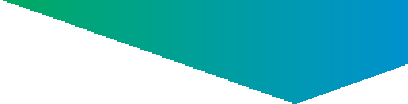 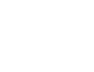 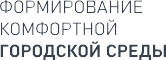 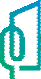 У В Е Д О М Л Е Н И Е!Уважаемые жители городского поселения «Поселок Чернянка»!Приглашаем Вас принять участие в проведении общественных обсуждений по включению  территорий общего пользования в перечень территорий, отобранных  для проведения рейтингового голосования и подлежащих благоустройству в 2021 году.Общественное обсуждение проводится на официальном сайте администрации муниципального района «Чернянский район» в информационно-телекоммуникационной сети «Интернет» в период с      18 сентября по 19 октября 2020 года.Перечень территорий общего пользования предлагаемыхдля участия в рейтинговом голосовании:1. Благоустройство зоны фонтана и концертной площадки                     в п.Горького п.Чернянка.                 2. Благоустройство сквера по ул. Маринченко в п.Чернянка.                 3. Благоустройство парка в м-не «Сахарный завод»                       п.Чернянка.Замечания и предложения Вы можете направить на адрес электронной почты che_gkh@mail.ru (контактное лицо : Захаров Александр Васильевич).Муниципальная программа Чернянского района «Формирование современной городской среды на территории Чернянского района».                      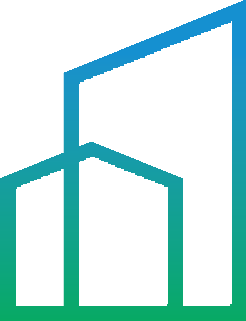 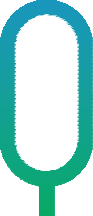 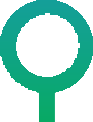 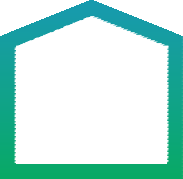 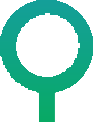 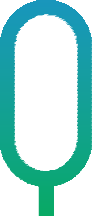 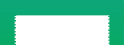 